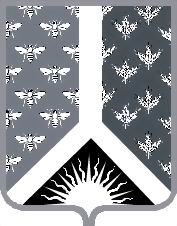 СОВЕТ НАРОДНЫХ ДЕПУТАТОВ НОВОКУЗНЕЦКОГО МУНИЦИПАЛЬНОГО РАЙОНАР Е Ш Е Н И Е от 30 января 2020 г. № 109-МНПАО внесении изменений в пункт 2.1 Положения о комитете по жилищно-коммунальному хозяйству администрации Новокузнецкого муниципального района, утвержденного решением Совета народных депутатов Новокузнецкого муниципального района от 30.04.2019 № 51-МНПАПринято Советом народных депутатовНовокузнецкого муниципального района28 января 2020 г.1. Внести в пункт 2.1 Положения о комитете по жилищно-коммунальному хозяйству администрации Новокузнецкого муниципального района, утвержденного  решением Совета народных депутатов Новокузнецкого муниципального района от 30.04.2019 № 51-МНПА, следующие изменения:1) абзац третий изложить в следующий редакции:	«принимает решение о согласовании переустройства и (или) перепланировки помещения в многоквартирном доме, об отказе в согласовании переустройства и (или) перепланировки помещения в многоквартирном доме;». 2) дополнить абзацем следующего содержания:«принимает решение о признании садового дома жилым домом и жилого дома садовым домом.».2. Настоящее Решение вступает в силу со дня, следующего за днем его официального опубликования.Председатель Совета народных депутатов Новокузнецкого муниципального района                                                                             Е.В. Зеленская                                                                   Глава Новокузнецкого муниципального района                                                                              А.В. Шарнин